King Cross-Country Spirit WearPurchase at the student store  $13/moisture wicking Tee  $26/Hoodie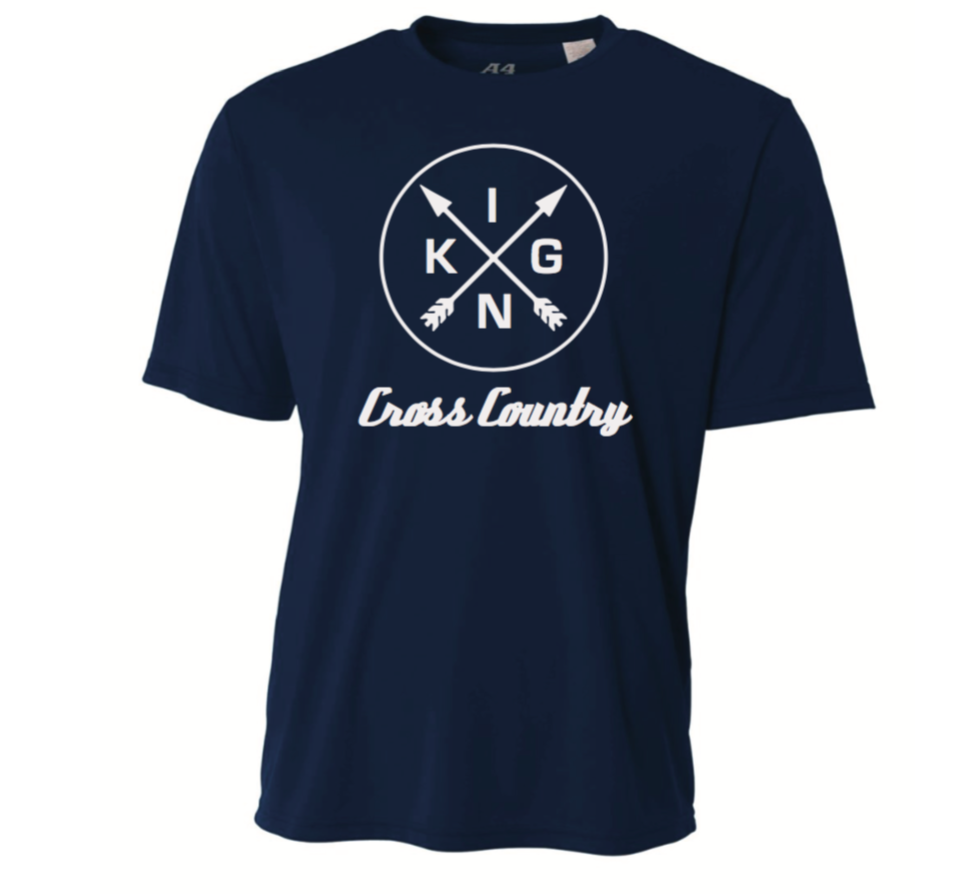 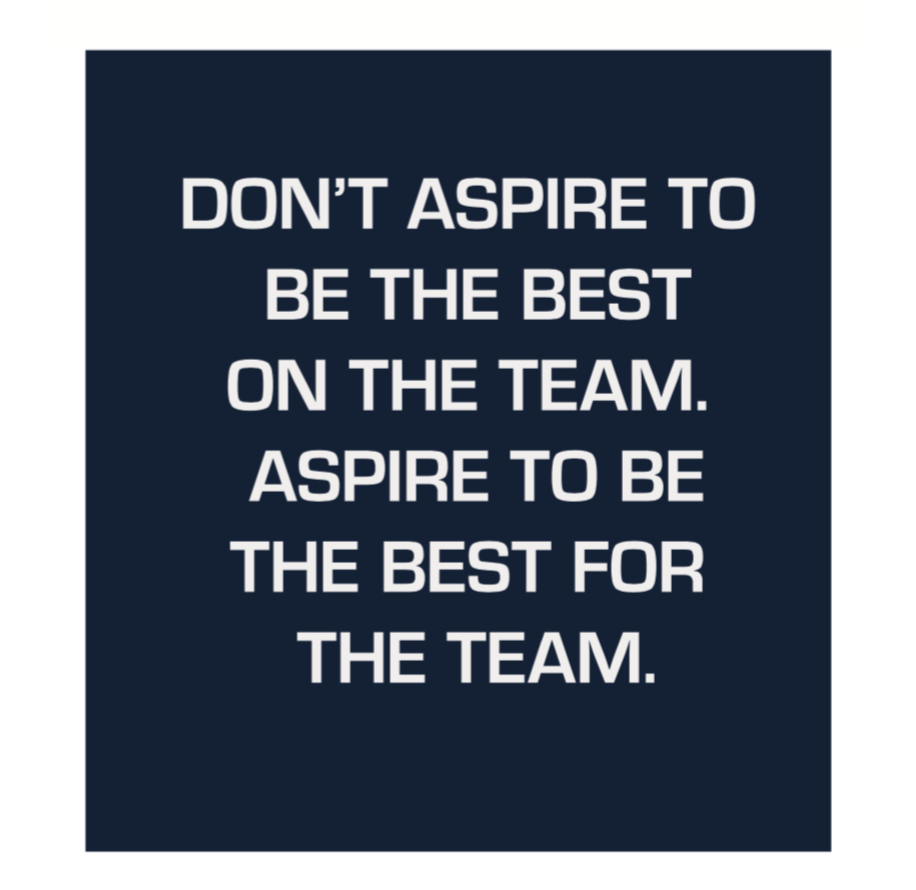 			FRONT							BACK_______________________________________________________________________________________________TURN YOUR ORDER AND MONEY IN AT THE STUDENT STOREAthlete Name _______________________________________________________________Tee $13 _________________________   quantity __________________Size _____________  Total _____________________Hoodie $26 ______________________  quantity _________________ Size______________  Total _____________________Sized YL/Adult S/M/L/XL/XXL						     TOTAL ___________________Method of Payment Cash ______________Check ____________  check # ________________